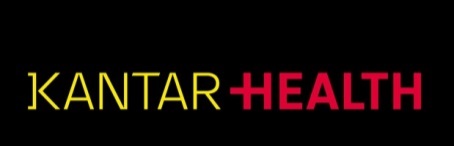 Prácticas – Departamento Digital SolutionsMultinacional del área de Investigación de Mercados y consultoría en el ámbito de la salud, perteneciente al grupo WPP, busca un Graduado en Informática que tenga conocimientos avanzados de programación en JavaScript y HTML5 para incorporarse como becario durante aproximadamente 6 meses (prorrogable). Descripción de la práctica:En dependencia del Responsable del departamento Digital Solutions, se responsabilizará de:
- Programación de cuestionarios on-line y gestión de estudios utilizando Jscript en  Confirmit- Programación de scripts en Javascript y JQuery- Recopilación de información de Twitter usando la librería Curl de PHP- Programación de pequeñas aplicaciones usando Ajax y PHP- Gestión de bases de datos- Data Visualization- Social Media- Dashboards & ChartingREQUISITOS INDISPENSABLES:- HTML (nivel avanzado)
- JavaScript (nivel avanzado)- Excel (medio alto)- PHP (nivel medio)- Programación orientada a objetos- Inglés: nivel avanzado (C1) o intermedio alto (B2)- Graduado/Licenciado después de 2010REQUISITOS DESEABLES:
- Visual Basic (deseable)- ASP (deseable) - .NET (VB, VBA, y fundamentalmente C#)- Photoshop u otras herramientas de diseño gráfico
Fecha de inicio: Febrero 2014Fecha de finalización: Agosto 2014 (prorrogable)Horario: 9:00 a 18:00 (lunes a jueves) y 9:00 a 15:00 (viernes)Dotación de la beca: 850 EUR brutos/mesLugar de trabajo: C/ Julián Camarillo, 42 - 28037 Madrid (Metro Suanzes)Si estás interesado, por favor envía tu CV a blanca.martin@kantarhealth.comdetallando tu nivel de inglés y tus conocimientos en los lenguajes requeridos especificando en el asunto “prácticas DIGITAL SOLUTIONS” 